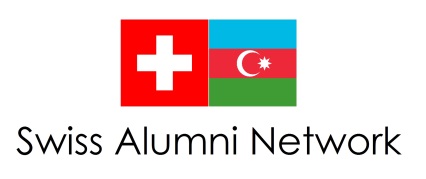 Meeting of the Swiss Ambassador with Former Azerbaijani Students (Alumni) in SwitzerlandThis year (May/June), the Swiss Embassy in Baku will organize an Alumni reception at the Ambassador’s residence for all those Azerbaijani citizens who performed all or part of their education in Switzerland.Please help us keep our alumni list up to date. If you are interested in participating in the reception, please fill out the attached form. This will enable us to send you an invitation.Inscription FormThank you for sending this form to:bku.vertretung@eda.admin.chName / SurnameAddressTelephoneMobile TelephoneStudies in Switzerland- from / to- University / School- Faculty- OtherCurrent ProfessionPlace / Date